المملكـــة المغربيـــة 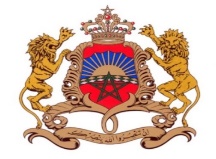 ملاحــــق التقرير الوطني برسم الجولة الرابعة من آلية الاستعـراض الدوري الشاملخلاصات المشاورات المتعلقة بإعداد التقرير الوطنيالاستراتيجيات والبرامج النموذج التنموي الجديد "تحرير الطاقات واستعادة الثقة لتسريع وثيرة التقدم وتحقيق الرفاه للجميع": ملخص التقرير العام   الاستراتيجية الوطنية للتنمية المستدامة 2030 البرنامج الوطني المندمج للتمكين الاقتصادي للنساء 2030 القوانين نصوص متعلقة بمؤسسات دستوريةالقانون رقم 46.19 المتعلق بالهيئة الوطنية للنزاهة والوقاية من الرشوة ومحاربتها المنشور بالجريدة الرسمية عدد 6986 بتاريخ 13 ماي 2021. القانون التنظيمي رقم 04.16 المتعلق بالمجلس الوطني للغات والثقافة المغربية المنشور بالجريدة الرسمية عدد 6870 بتاريخ 02 أبريل 2020. القانون رقم 16-14 المتعلق بمؤسسة الوسيط المنشور بالجريدة الرسمية عدد 6765 بتاريخ فاتح أبريل 2018.القانون رقم 76.15 المتعلق بإعادة تنظيم المجلس الوطني لحقوق الإنسان المنشور بالجريدة الرسمية عدد 6652 يوم فاتح مارس 2018.القانون رقم 89.15 المتعلق بالمجلس الاستشاري للشباب والعمل الجمعوي المنشور بالجريدة الرسمية عدد 6640 بتاريخ 18 يناير 2018. القانون رقم 79.14 المتعلق بهيئة المناصفة ومحاربة جميع أشكال التمييز المنشور بالجريدة الرسمية عدد 6612 بتاريخ 21 شتنبر 2017. نصوص أخرىالقانون رقم 38.15 المتعلق بالتنظيم القضائي المنشور بالجريدة الرسمية عدد 7108 بتاريخ 14 يوليوز 2022. القانون رقم 38.21 المتعلق بتنظيم المفتشية العامة للشؤون القضائية المنشور بالجريدة الرسمية عدد 7009 بتاريخ 2 غشت 2021.القانون رقم 12.18 المتعلق بمكافحة غسل الأموال المنشور بالجريدة الرسمية عدد 6995 بتاريخ 14 يونيو 2021.القانون الإطار رقم 09.21 المتعلق بالحماية الاجتماعية المنشور بالجريدة الرسمية عدد 6975 بتاريخ 5 أبريل 2021مدونة الأخلاقيات القضائية المنشورة بالجريدة الرسمية عدد 6967 بتاريخ 08 مارس 2021.القانون رقم 77.17 ‏ المتعلق بتنظيم ممارسة مهام الطب الشرعي المنشور بالجريدة الرسمية عدد 6866 بتاريخ 19 مارس 2020.القانون التنظيمي رقم 16-26 المتعلق بتحديد مراحل تفعيل الطابع الرسمي للأمازيغية وكيفيات إدماجها في مجال التعليم وفي مجالات الحياة العامة ذات الأولوية المنشور بالجريدة الرسمية عدد 6816 بتاريخ 12 شتنبر 2019القانون الإطار رقم 51.17 المتعلق بمنظومة التربية والتعليم والتكوين والبحث العلمي المنشور بالجريدة الرسمية عدد 6805 بتاريخ 19 غشت 2019المرسوم رقم 2.17.618 بمثابة ميثاق وطني للاتمركز الإداري، المنشور في الجريدة الرسمية عدد 6738 بتاريخ 27 دجنبر 2018.القانون رقم 31.13 المتعلق بالحق في الحصول على المعلومات المنشور بالجريدة الرسمية عدد 6655 بتاريخ 12 مارس 2018.القانون رقم 103.13 المتعلق بمحاربة العنف ضد النساء المنشور بالجريدة الرسمية عدد 6655 بتاريخ 12 مارس 2018.نماذج من قرارات مؤسسة دستورية للحكامة الجيدة والتقنينقرار المجلس الأعلى للاتصال السمعي البصري رقم 21-37 المتعلق بضمان تعددية التعبير السياسي في خدمات الاتصال السمعي البصري خلال الانتخابات التشريعية والجهوية والجماعية العامة لسنة 2021 المنشور بالجريدة الرسمية عدد 6382 بتاريخ 02 يوليوز 2021.قرار المجلس الأعلى للاتصال السمعي البصري رقم 18-20 بشأن ضمان التعبير التعددي لتيارات الرأي والفكر في خدمات الاتصال السمعي البصري خارج فترات الانتخابات العامة والاستفتاءات المنشور بالجريدة الرسمية عدد 5540 بتاريخ 09 غشت 2018.قرار المجلس الأعلى للاتصال السمعي البصري رقم 17-42 بتاريخ في 21 نونبر 2017 بشأن احترام مبدأ قرينة البراءة والمساطر القضائية في الخدمات السمعية البصرية.